Western Australia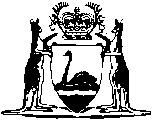 Conspiracy and Protection of Property Act of 1900Western AustraliaConspiracy and Protection of Property Act of 1900Contents1.	Short title	12.	Amendment of law as to conspiracy in trade disputes	13.	Breach of contract by persons employed in supply of light, gas or water	24.	Breach of contract involving injury to persons or property	35.	Trade unions lawful	36.	Penalty for neglect by master to provide food, clothing, etc., for servant or apprentice	411.	Saving as to sea service	412.	Master not to act as magistrate, etc.	413.	Definition of “municipal authority”	4Notes	Compilation table	6Defined termsWestern AustraliaConspiracy and Protection of Property Act of 1900 An Act amending the Law relating to Conspiracy and Protection of Property. PreambleWhereas doubts have arisen as to whether the Acts relating to Conspiracy and Protection of Property, and like subjects, in force in England at the time of the settlement of Western Australia are in force in this Colony: And whereas it is desirable that such doubt should be removed by the introduction of legislation in lieu of the provisions of the said Acts:Be it enacted by the Queen’s Most Excellent Majesty, by and with the advice and consent of the Legislative Council and Legislative Assembly of Western Australia, in this present Parliament assembled, and by the authority of the same, as follows: — 1.	Short title 		This Act may be cited as the Conspiracy and Protection of Property Act of 1900 1.2.	Amendment of law as to conspiracy in trade disputes 		An agreement or combination by 2 or more persons to do or procure to be done any act in contemplation or furtherance of a trade dispute between employers and workmen shall not be indictable as a conspiracy if such act committed by one person would not be punishable as a crime.		Nothing in this section shall affect the law relating to riot, unlawful assembly, breach of the peace, or sedition, or any offence against the State or the Sovereign.		A crime, for the purposes of this section, means an offence punishable on indictment, or an offence which is punishable on summary conviction, and for the commission of which the offender is liable, under the statute making the offence punishable, to be imprisoned, either absolutely or at the discretion of the Court, as an alternative for some other punishment.		Where a person is convicted of any such agreement or combination as aforesaid to do or procure to be done an act which is punishable only on summary conviction, and is sentenced to imprisonment, the imprisonment shall not exceed 3 months, or such longer time, if any, as may have been prescribed by the statute for the punishment of the said act when committed by one person.3.	Breach of contract by persons employed in supply of light, gas or water 		Where a person employed by a municipal authority or by any company or contractor upon whom is imposed, by Act of Parliament, the duty, or who have otherwise assumed the duty, of supplying any city, borough, town, or place, or any part thereof, with electric light, gas, or water, breaks a contract of service, without giving 7 days’ notice of his intention so to do, with that authority, or company, or contractor, knowing or having reasonable cause to believe that the probable consequences of his so doing, either alone or in combination with others, will be to deprive the inhabitants of that city, borough, town, place, or part, wholly or to a great extent of their supply of electric light, gas, or water, he shall, on conviction thereof by a court of summary jurisdiction be liable to a penalty of $300.		Every such municipal authority, company, or contractor as is mentioned in this section shall cause to be posted up at the gasworks or waterworks, as the case may be, belonging to such authority, or company, or contractor, a printed copy of this section in some conspicuous place where the same may be conveniently read by the persons employed, and as often as such copy becomes defaced, obliterated, or destroyed, shall cause it to be renewed with all reasonable despatch.		If any municipal authority or company or contractor make default in complying with the provisions of this section in relation to such notice as aforesaid, they or he shall incur, on summary conviction, a penalty not exceeding $10 for every day during which such default continues, and every person who unlawfully injures, defaces, or covers up any notice so posted up as aforesaid in pursuance of this Act shall be liable, on summary conviction, to a penalty not exceeding $4.	[Section 3 amended: 1 and 2 Edw. VII No. 14 s. 3; No. 113 of 1965 s. 8; No. 51 of 1992 s. 16(1); No. 78 of 1995 s. 147.] 4.	Breach of contract involving injury to persons or property 		Where any person breaks a contract of service or of hiring, without giving 7 days’ notice of his intention so to do, knowing or having reasonable cause to believe that the probable consequences of his so doing, either alone or in combination with others, will be to endanger human life or cause serious bodily injury, or to expose valuable property, whether real or personal, to destruction or serious injury, he shall, on conviction thereof by a court of summary jurisdiction, be liable to a penalty of $300.	[Section 4 amended: 1 and 2 Edw. VII No. 14 s. 3; No. 113 of 1965 s. 8; No. 51 of 1992 s. 16(1); No. 78 of 1995 s. 147.] 5.	Trade unions lawful 		The purposes of any trade union shall not, by reason merely that they are in restraint of trade, be deemed to be unlawful, so as to render any member of such trade union liable to a criminal prosecution for conspiracy or otherwise.6.	Penalty for neglect by master to provide food, clothing, etc., for servant or apprentice 		Where a master, being legally liable to provide for his servant or apprentice necessary food, clothing, medical aid, or lodging, wilfully, and without lawful excuse, refuses or neglects to provide the same, whereby the health of the servant or apprentice is or is likely to be seriously or permanently injured, he shall, on summary conviction, be liable to pay a penalty not exceeding $40.	[Section 6 amended: No. 113 of 1965 s. 8; No. 51 of 1992 s. 16(1); No. 50 of 2003 s. 48(2); No. 8 of 2009 s. 36.] [7 and 8. 	Deleted: 1 and 2 Edw. VII No. 14 s. 3.] [9, 10.	Deleted: No. 59 of 2004 s. 141.]11.	Saving as to sea service 		Nothing in this Act shall apply to seamen or to apprentices to the sea service.12.	Master not to act as magistrate, etc. 		No person who is an owner, part owner, master, or manager of or in a similar trade, occupation, business, or calling in connection with which any charge or prosecution under this Act may arise shall be competent to sit either as a magistrate or juror on the hearing of such charge or prosecution.13.	Definition of “municipal authority”		In this Act the expression municipal authority means any of the following authorities, that is to say:		The Town Council of any borough, for the time being, subject to the Municipal Institutions Act 1895 3, and any Act amending the same, any commissioners, trustees, or other persons invested by any local Act of Parliament with powers of improving, cleansing, lighting, or paving any town, and any local board.		Any municipal authority, or company, or contractor who has obtained authority by or in pursuance of any general or local Act of Parliament to supply the streets of any city, borough, town, or place, or of any part thereof with electric light, gas, or which is required, by or in pursuance of any general or local Act of Parliament, to supply water on demand to the inhabitants of any city, borough, town, or place, or any part thereof, shall, for the purposes of this Act, be deemed to be a municipal authority, or company, or contractor upon whom is imposed, by Act of Parliament, the duty of supplying such city, borough, town, or place, or part thereof, with electric light, gas, or water.Notes1	This is a compilation of the Conspiracy and Protection of Property Act of 1900 and includes the amendments made by the other written laws referred to in the following table.  The table also contains information about any reprint.Compilation table2	Now see Justices Act 1902. 3	Repealed by the Municipal Institutions Act 1900 which was repealed by the Municipal Corporations Act 1906 which was repealed by the Local Government Act 1960 which is now cited as the Local Government (Miscellaneous Provisions) Act 1960.Defined terms[This is a list of terms defined and the provisions where they are defined.  The list is not part of the law.]Defined term	Provision(s)municipal authority	13Short titleNumber and yearAssentCommencementCommencementCommencementCommencementConspiracy and Protection of Property Act of 190064 Vic. No. 195 Dec 19005 Dec 19005 Dec 19005 Dec 19005 Dec 1900Criminal Code Act 1902 s. 3(2)1 and 2 Edw. VII No. 1419 Feb 19021 May 1902 (see s. 2)1 May 1902 (see s. 2)1 May 1902 (see s. 2)1 May 1902 (see s. 2)Decimal Currency Act 1965113 of 196521 Dec 1965s. 4-9: 14 Feb 1966 (see s. 2(2));
balance: 21 Dec 1965 (see s. 2(1))s. 4-9: 14 Feb 1966 (see s. 2(2));
balance: 21 Dec 1965 (see s. 2(1))s. 4-9: 14 Feb 1966 (see s. 2(2));
balance: 21 Dec 1965 (see s. 2(1))s. 4-9: 14 Feb 1966 (see s. 2(2));
balance: 21 Dec 1965 (see s. 2(1))Reprint of the Conspiracy and Protection of Property Act of 1900 approved 2 Apr 1971 (includes amendments listed above)Reprint of the Conspiracy and Protection of Property Act of 1900 approved 2 Apr 1971 (includes amendments listed above)Reprint of the Conspiracy and Protection of Property Act of 1900 approved 2 Apr 1971 (includes amendments listed above)Reprint of the Conspiracy and Protection of Property Act of 1900 approved 2 Apr 1971 (includes amendments listed above)Reprint of the Conspiracy and Protection of Property Act of 1900 approved 2 Apr 1971 (includes amendments listed above)Reprint of the Conspiracy and Protection of Property Act of 1900 approved 2 Apr 1971 (includes amendments listed above)Reprint of the Conspiracy and Protection of Property Act of 1900 approved 2 Apr 1971 (includes amendments listed above)Criminal Law Amendment Act (No. 2) 1992 s. 16(1)51 of 19929 Dec 19929 Dec 19926 Jan 19936 Jan 19936 Jan 1993Sentencing (Consequential Provisions) Act 1995 s. 14778 of 199516 Jan 199616 Jan 19964 Nov 1996 (see s. 2 and Gazette 25 Oct 1996 p. 5632)4 Nov 1996 (see s. 2 and Gazette 25 Oct 1996 p. 5632)4 Nov 1996 (see s. 2 and Gazette 25 Oct 1996 p. 5632)Sentencing Legislation Amendment and Repeal Act 2003 s. 4850 of 20039 Jul 20039 Jul 200315 May 2004 (see s. 2 and Gazette 14 May 2004 p. 1445)15 May 2004 (see s. 2 and Gazette 14 May 2004 p. 1445)15 May 2004 (see s. 2 and Gazette 14 May 2004 p. 1445)Reprint 2: The Conspiracy and Protection of Property Act of 1900 as at 10 Sep 2004 (includes amendments listed above)Reprint 2: The Conspiracy and Protection of Property Act of 1900 as at 10 Sep 2004 (includes amendments listed above)Reprint 2: The Conspiracy and Protection of Property Act of 1900 as at 10 Sep 2004 (includes amendments listed above)Reprint 2: The Conspiracy and Protection of Property Act of 1900 as at 10 Sep 2004 (includes amendments listed above)Reprint 2: The Conspiracy and Protection of Property Act of 1900 as at 10 Sep 2004 (includes amendments listed above)Reprint 2: The Conspiracy and Protection of Property Act of 1900 as at 10 Sep 2004 (includes amendments listed above)Reprint 2: The Conspiracy and Protection of Property Act of 1900 as at 10 Sep 2004 (includes amendments listed above)Courts Legislation Amendment and Repeal Act 2004 s. 14159 of 200423 Nov 200423 Nov 200423 Nov 200423 Nov 20041 May 2005 (see s. 2 and Gazette 31 Dec 2004 p. 7128)1 May 2005 (see s. 2 and Gazette 31 Dec 2004 p. 7128)Statutes (Repeals and Miscellaneous Amendments) Act 2009 s. 36Statutes (Repeals and Miscellaneous Amendments) Act 2009 s. 368 of 2009 21 May 200921 May 200921 May 200922 May 2009 (see s. 2(b))22 May 2009 (see s. 2(b))